LISTA DE ÚTILES  2° MEDIO  AÑO 2020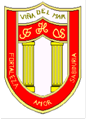 *ESTUCHE COMPLETO, CON SUS ÚTILES DE ESCRITORIO PARA TODAS LAS ASIGNATURAS OBLIGATORIO	LENGUA Y LITERATURA1 CUADERNO 100 HOJAS UNIVERSITARIO1 BLOCK PREPICADO OFICIO1 CARPETA OFICIO PARA ARCHIVAR ROJAIDIOMA EXTRANJERO: INGLÉS	1 CUADERNO CUADRO GRANDE 100 HOJAS UNIVERSITARIO1 CARPETA TAMAÑO OFICIO ANARANJADA (PARA ARCHIVAR GUÍAS Y PRUEBAS)HISTORIA, GEOGRAFÍA Y CIENCIAS SOCIALES1 CUADERNO 100 HOJAS UNIVERSITARIO1 PENDRIVE PARA GUARDAR INFORMACIÓN1 BLOCK PREPICADO CUADRICULADO OFICIOMATEMÁTICA	2 CUADERNOS UNIVERSITARIOS 100 HOJAS CUADRO1 CUADERNILLO CUADRICULADO CARTA PREPICADO1 REGLA, 1 COMPÁS, 1 TRANSPORTADOR METÁLICO1 CARPETA AZUL1 CALCULADORA CIENTÍFICA, 1 CORCHETERA MINI, TIJERAS, LÁPIZ MINA, GOMA, LÁPIZ PASTA AZUL Y ROJOBIOLOGÍA	1 CUADERNO UNIVERSITARIO 100 HOJAS. CUADRO2 TUBOS DE ENSAYO1 PENDRIVE PARA GUARDAR INFORMACIÓN DE TRABAJOS EN CLASES1 BLOCK PREPICADO CUADRICULADO OFICIOLOS MATERIALES DE EXPERIMENTACIÓN SE SOLICITARÁN DURANTE EL AÑOFÍSICA1 CUADERNO UNIVERSITARIO 100 HOJAS1 BLOCK APUNTESCARPETA AMARILLA CON NOMBRE(Materiales de experimentación se solicitarán durante el año)QUÍMICA	1 CUADERNO UNIVERSITARIO 100 HOJAS1 BLOCK APUNTES1 TABLA PERIÓDICA DE ELEMENTOS1 CALCULADORA CIENTÍFICA PARA CIENCIAS EN GENERALEDUCACIÓN TECNOLÓGICA1 CUADERNO CUADRICULADO. 80 HOJAS1 PENDRIVESegún unidades tratadas, se pedirán otros materiales durante el añoARTES  VISUALES	CROQUERA TAMAÑO OFICIO (DIBUJO)LÁPIZ GRAFITOGOMA PLÁSTICA O DE MIGALÁPICES COLOR DE PREFERENCIA ACUARELABLE ( 6 u 8 COLORES)RESTO DE MATERIALES SE PEDIRÁ DURANTE EL AÑOARTES MUSICALES	1 CUADERNO  DE PAUTA ENTERA1 CUADERNO 40 HOJAS. LÍNEA O CUADRO1 INSTRUMENTO A ELECCIÓN.  FLAUTA, GUITARRA, TECLADO, BAJO, otros, en el caso de ser instrumento eléctrico, traer cables correspondientes.EDUCACIÓN FÍSICAZAPATILLAS DEPORTIVAS (NO PLANAS NI LONA)ÚTILES DE ASEO PERSONAL (POLERA DE CAMBIO, TOALLA, JABÓN, DESODORANTE)1 BOTELLA PARA AGUAUNIFORME OFICIAL, SEGÚN REGLAMENTO INTERNO Y DE CONVIVENVIA ESCOLAR DEL COLEGIO.IMPORTANTE:SE ENTREGA LISTA DE LECTURAS MENSUALES, CON EL FIN DE TOMAR TODAS LAS MEDIDAS PARA QUE LOS ALUMNOS(AS) LEAN OPORTUNAMENTE SUS TEXTOS.*LISTA DE LECTURAS DOMICILIARIAS AL REVERSO DE LA HOJA.PLAN LECTOR 2020II MEDIONO SE ACEPTARÁN LIBROS EN FORMATO DIGITAL (IPAD, TABLET, CELULAR, ETC.)“EL LIBRO ES FUERZA, ES VALOR,ES PODER, ES ALIMENTO;ANTORCHA DEL PENSAMIENTOY MANANTIAL DEL AMOR”.RUBÉN DARÍOLIBROAUTORFECHA EVALUACIÓNEL TÚNELERNESTO SÁBATOMARZOLA TREGUAMARIO BENEDETTIABRILLOS OJOS DEL PERRO SIBERIANOANTONIO SANTA ANAMAYONARRACIONES EXTRAORDINARIASEDGAR ALLAN POEJUNIOEL LAZARILLO DE TORMESANÓNIMOAGOSTOCASA DE MUÑECASHENRIK IBSENSEPTIEMBREEL SEÑOR DE LAS MOSCASWILLIAM GOLDINGOCTUBRELIBRO A ELECCIÓN--------------------------NOVIEMBRE